KElímkovic BOdovací Žebríček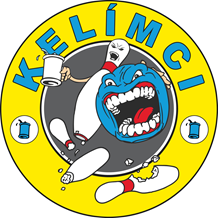 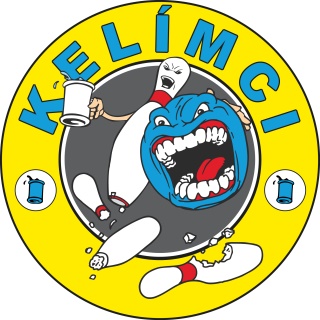 „KEBOŽ“Základní informaceKEBOŽ je žebříček určený všem jednotlivcům, kteří se zapojí do turnajů pořádaných Kelímky. Jde výhradně o soutěže pro jednotlivce, pokud Kelímci nerozhodnou jinak. Turnaje a soutěže, které budou do KEBOŽ započítávány, oznámí Kelímci v propozicích turnaje.   Každý turnaj bude mít své bodové hodnocení. KEBOŽ má čtyři základní tabulky bodového hodnocení s označením KEBOŽ 1 až 4. Získané body budou platné po celou sezónu. Všichni hráči, kteří nastoupí v turnaji na dráhu, obdrží základní body určené pro daný turnaj. Hráči svým umístěním rozhodnou o výši přidělených bodů podle koeficientu (KEBOŽ 1-4). Bodový systém i koeficienty jsou v příloze č. 1.Pravidla a výjimkyPro každou sezónu stanovena platnost žebříčkuZákladní čtyři tabulky bodování v závislosti na typu a zařazení turnajeKelímkovic Turnaj Mistrů (KTM) pro nejlepších 12 hráčů KEBOŽ není do nového ročníku KEBOŽ započítávánKTM je určen pro 12 nejlepších hráčů konečného žebříčku k 29.2.2020. KTM je jednorázový turnaj. Turnaj proběhne nejpozději do 7.6.2020. Systém turnaje bude zveřejněn nejpozději do 1.3.2020.Kelímci si vyhrazují výhradní právo rozhodovat o situacích, které se objeví v průběhu platnosti žebříčku a nejsou zde přímo uvedeny.KTM se uskuteční pouze v případě odehrání nejméně devíti turnajů započítávaných do KEBOŽ.	Platnost žebříčku	4. ročník – sezóna 2019/2020od 1. 3. 2019 do 29. 2. 2020  včetně